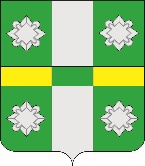 	Российская Федерация		Администрация		Тайтурского городского поселения  	Усольского муниципального района 		Иркутской области			ПОСТАНОВЛЕНИЕ	 От 14.11.2023г.								№ 340 р.п. ТайтуркаО внесении изменений в муниципальную программу «Устойчивое развитие экономической базы Тайтурского городского поселения Усольского муниципального района Иркутской области» на 2023-2028 годы»В связи с уточнением перечня мероприятий и изменением цен, на основании ст.179 Бюджетного кодекса РФ, в соответствии с Порядком принятия решений о разработке, формировании, утверждении, реализации и оценки эффективности реализации муниципальных программ Тайтурского городского поселения Усольского муниципального района Иркутской области, утвержденным постановлением администрации городского поселения Тайтурского муниципального образования от 10.11.2017г. № 257 (ред. от 07.06.2018 года № 153, от 26.10.2022 г. № 393), руководствуясь ст. 23, 46  Устава Тайтурского муниципального образования, администрация Тайтурского городского поселения Усольского муниципального района Иркутской областиПОСТАНОВЛЯЕТ:1. Внести изменения в муниципальную программу «Устойчивое развитие экономической базы Тайтурского городского поселения Усольского муниципального района Иркутской области» на 2023-2028 годы», утвержденную постановлением администрации Тайтурского городского поселения Усольского муниципального района Иркутской области от 15.11.2022 г.  № 418 (в редакции от 06.03.2023г. № 71, от 30.06.2023г. № 160, от 29.09.2023 г. № 253) (далее - Программа):1.1. Паспорт муниципальной программы графу «Ресурсное обеспечение и источники финансирования муниципальной программы» изложить в следующей редакции:1.2. Раздел 5 Программы изложить в следующей редакции:«РАЗДЕЛ 5 РЕСУРСНОЕ ОБЕСПЕЧЕНИЕ МУНИЦИПАЛЬНОЙ ПРОГРАММЫ.Общий объём финансирования мероприятий Программы в 2023-2028 гг. за счет всех источников финансирования составит 113082,37 тыс. рублей.2023 г. – 21525,34 тыс. руб.2024 г. – 25417,30 тыс. руб.2025 г. – 17596,91 тыс. руб.2026 г. – 17090,30 тыс. руб.2027 г. – 15668,76 тыс. руб.2028 г. – 15783,76 тыс. руб.Объемы финансирования муниципальной программы ежегодно уточняются при формировании местного бюджета и затрат, необходимых для реализации муниципальной программы.Ресурсное обеспечение реализации муниципальной программы за счет средств местного бюджета прилагается в приложении к муниципальной программе (таблица 3).Прогнозная (справочная) оценка ресурсного обеспечения реализации муниципальной программы за счет всех источников финансирования прилагается в приложении к муниципальной программе (таблица 4).»1.3. Таблицу 1 «Сведения о составе и значениях целевых показателей муниципальной программы «Устойчивое развитие экономической базы Тайтурского городского поселения Усольского муниципального района Иркутской области» на 2023-2028 годы» Программы изложить в следующей редакции:1.4. Таблицу 3 «Ресурсное обеспечение реализации муниципальной программы «Устойчивое развитие экономической базы Тайтурского городского поселения Усольского муниципального района Иркутской области» на 2023-2028 годы за счет средств местного бюджета» Программы изложить в следующей редакции:1.5.  Таблицу 4 «Прогнозная (справочная) оценка ресурсного обеспечения реализации муниципальной программы к муниципальной программе «Устойчивое развитие экономической базы Тайтурского городского поселения Усольского муниципального района Иркутской области» на 2023-2028 годы за счет всех источников финансирования» Программы изложить в следующей редакции:1.6. В паспорте подпрограммы «Обеспечение деятельности главы Тайтурского городского поселения Усольского муниципального района Иркутской области» на 2023-2028 годы» Программы графу «Ресурсное обеспечение и источники финансирования муниципальной подпрограммы» изложить в следующей редакции:1.7. Раздел 5 подпрограммы «Обеспечение деятельности главы Тайтурского городского поселения Усольского муниципального района Иркутской области» на 2023-2028 годы» Программы изложить в следующей редакции:«V. Ресурсное обеспечение подпрограммы Финансирование реализации подпрограммы осуществляется в рамках текущего финансирования деятельности главы Тайтурского городского поселения Усольского муниципального района Иркутской области. Финансовые ресурсы, необходимые для реализации подпрограммы соответствуют объемам бюджетных ассигнований на 2023-2028 годы, предусмотренным бюджетом Тайтурского городского поселения Усольского муниципального района Иркутской области на очередной финансовый год и на плановый период.Общий объём финансирования мероприятий подпрограммы в 2023-2028 гг. за счет всех источников финансирования составит 16134,58 тыс. рублей.2023 г. – 1225,89 тыс. руб.2024 г. – 3184,61 тыс. руб.2025 г. – 3184,61 тыс. руб.2026 г. – 3184,61 тыс. руб.2027 г. – 2677,43 тыс. руб.2028 г. – 2677,43 тыс. руб.Ресурсное обеспечение реализации подпрограммы за счет средств местного бюджета прилагается в приложении к подпрограмме (таблица 1).Прогнозная (справочная) оценка ресурсного обеспечения реализации подпрограммы за счет всех источников финансирования прилагается в приложении к подпрограмме (таблица 2).».1.8. Таблицу 1 «Ресурсное обеспечение реализации подпрограммы «Обеспечение деятельности главы Тайтурского городского поселения Усольского муниципального района Иркутской области» на 2023-2028 годы за счет средств местного бюджета» подпрограммы «Обеспечение деятельности главы Тайтурского городского поселения Усольского муниципального района Иркутской области на 2023-2028 годы» изложить в следующей редакции: 1.9. Таблицу 2 «Прогнозная (справочная) оценка ресурсного обеспечения реализации подпрограммы «Обеспечение деятельности главы Тайтурского городского поселения Усольского муниципального района Иркутской области» на 2023-2028 годы за счет всех источников финансирования» подпрограммы «Обеспечение деятельности главы Тайтурского городского поселения Усольского муниципального района Иркутской области на 2023-2028 годы» изложить в следующей редакции: 1.10. В паспорте подпрограммы «Обеспечение деятельности администрации Тайтурского городского поселения Усольского муниципального района Иркутской области» на 2023-2028 годы» Программы графу «Ресурсное обеспечение и источники финансирования муниципальной подпрограммы» изложить в следующей редакции:1.11. Раздел 5 подпрограммы «Обеспечение деятельности администрации Тайтурского городского поселения Усольского муниципального района Иркутской области» на 2023-2028 годы» Программы изложить в следующей редакции:«V. Ресурсное обеспечение подпрограммы.Общий объём финансирования мероприятий Подпрограммы в 2023-2028 гг. за счет всех источников финансирования составит 86485,01 тыс. рублей.2023 г. – 20299,45 тыс. руб.2024 г. – 22232,69 тыс. руб.2025 г. – 14412,30 тыс. руб.2026 г. – 13905,69 тыс. руб.2027 г. – 12991,33 тыс. руб.2028 г. – 13106,33 тыс. руб.Ресурсное обеспечение реализации подпрограммы за счет средств местного бюджета прилагается в приложении к подпрограмме (таблица 1).Прогнозная (справочная) оценка ресурсного обеспечения реализации подпрограммы за счет всех источников финансирования прилагается в приложении к подпрограмме (таблица 2).».1.12. Таблицу 1 «Ресурсное обеспечение реализации подпрограммы «Обеспечение деятельности администрации Тайтурского городского поселения Усольского муниципального района Иркутской области» на 2023-2028 годы за счет средств местного бюджета» подпрограммы «Обеспечение деятельности администрации Тайтурского городского поселения Усольского муниципального района Иркутской области на 2023-2028 годы» изложить в следующей редакции: 1.13. Таблицу 2 «Прогнозная (справочная) оценка ресурсного обеспечения реализации подпрограммы «Обеспечение деятельности администрации Тайтурского городского поселения Усольского муниципального района Иркутской области» на 2023-2028 годы за счет всех источников финансирования» подпрограммы «Обеспечение деятельности администрации Тайтурского городского поселения Усольского муниципального района Иркутской области на 2023-2028 годы» изложить в следующей редакции: 2. Ведущему специалисту администрации по кадровым вопросам и делопроизводству опубликовать настоящее постановление в средствах массовой информации в газете «Новости» и разместить на официальном сайте администрации Тайтурского городского поселения Усольского муниципального района Иркутской области (http://taiturka.irkmo.ru/) в информационно – телекоммуникационной сети «Интернет».3.Ответственность за разработку Программы возложить на ведущего специалиста по бюджетно-финансовой политике администрации Тайтурского городского поселения Усольского муниципального района Иркутской области Клыш Е.В.4.Контроль за исполнением настоящего постановления оставляю за собой.Подготовил: ведущий специалист администрации по бюджетно-финансовой политике___________Е.В. Клыш«___»_________2023 г.Согласовано: главный специалист администрации по юридическим вопросам и нотариальным действиям __________ Мунтян О.В.  «___»_________2023 г.Ресурсное обеспечение иисточники финансирования муниципальной программы, в том числе:Общий объем за счет всех источников финансирования на реализацию муниципальной программы составляет 113082,37 тыс. руб. Финансирование реализации муниципальной программы осуществляется за счет средств местного бюджета. Объем бюджетных ассигнований на реализацию подпрограмм составляет:Подпрограмма «Обеспечение деятельности главы Тайтурского городского поселения Усольского муниципального района Иркутской области» на 2023-2028 годы – 16134,58 тыс. руб.;Подпрограмма «Обеспечение деятельности администрации Тайтурского городского поселения Усольского муниципального района Иркутской области» на 2023-2028 годы – 96947,79 тыс. руб.;Общий объем за счет всех источников финансирования на реализацию муниципальной программы составляет 113082,37 тыс. руб. Финансирование реализации муниципальной программы осуществляется за счет средств местного бюджета. Объем бюджетных ассигнований на реализацию подпрограмм составляет:Подпрограмма «Обеспечение деятельности главы Тайтурского городского поселения Усольского муниципального района Иркутской области» на 2023-2028 годы – 16134,58 тыс. руб.;Подпрограмма «Обеспечение деятельности администрации Тайтурского городского поселения Усольского муниципального района Иркутской области» на 2023-2028 годы – 96947,79 тыс. руб.;Общий объем за счет всех источников финансирования на реализацию муниципальной программы составляет 113082,37 тыс. руб. Финансирование реализации муниципальной программы осуществляется за счет средств местного бюджета. Объем бюджетных ассигнований на реализацию подпрограмм составляет:Подпрограмма «Обеспечение деятельности главы Тайтурского городского поселения Усольского муниципального района Иркутской области» на 2023-2028 годы – 16134,58 тыс. руб.;Подпрограмма «Обеспечение деятельности администрации Тайтурского городского поселения Усольского муниципального района Иркутской области» на 2023-2028 годы – 96947,79 тыс. руб.;Общий объем за счет всех источников финансирования на реализацию муниципальной программы составляет 113082,37 тыс. руб. Финансирование реализации муниципальной программы осуществляется за счет средств местного бюджета. Объем бюджетных ассигнований на реализацию подпрограмм составляет:Подпрограмма «Обеспечение деятельности главы Тайтурского городского поселения Усольского муниципального района Иркутской области» на 2023-2028 годы – 16134,58 тыс. руб.;Подпрограмма «Обеспечение деятельности администрации Тайтурского городского поселения Усольского муниципального района Иркутской области» на 2023-2028 годы – 96947,79 тыс. руб.;Общий объем за счет всех источников финансирования на реализацию муниципальной программы составляет 113082,37 тыс. руб. Финансирование реализации муниципальной программы осуществляется за счет средств местного бюджета. Объем бюджетных ассигнований на реализацию подпрограмм составляет:Подпрограмма «Обеспечение деятельности главы Тайтурского городского поселения Усольского муниципального района Иркутской области» на 2023-2028 годы – 16134,58 тыс. руб.;Подпрограмма «Обеспечение деятельности администрации Тайтурского городского поселения Усольского муниципального района Иркутской области» на 2023-2028 годы – 96947,79 тыс. руб.;Общий объем за счет всех источников финансирования на реализацию муниципальной программы составляет 113082,37 тыс. руб. Финансирование реализации муниципальной программы осуществляется за счет средств местного бюджета. Объем бюджетных ассигнований на реализацию подпрограмм составляет:Подпрограмма «Обеспечение деятельности главы Тайтурского городского поселения Усольского муниципального района Иркутской области» на 2023-2028 годы – 16134,58 тыс. руб.;Подпрограмма «Обеспечение деятельности администрации Тайтурского городского поселения Усольского муниципального района Иркутской области» на 2023-2028 годы – 96947,79 тыс. руб.;Общий объем за счет всех источников финансирования на реализацию муниципальной программы составляет 113082,37 тыс. руб. Финансирование реализации муниципальной программы осуществляется за счет средств местного бюджета. Объем бюджетных ассигнований на реализацию подпрограмм составляет:Подпрограмма «Обеспечение деятельности главы Тайтурского городского поселения Усольского муниципального района Иркутской области» на 2023-2028 годы – 16134,58 тыс. руб.;Подпрограмма «Обеспечение деятельности администрации Тайтурского городского поселения Усольского муниципального района Иркутской области» на 2023-2028 годы – 96947,79 тыс. руб.;Ресурсное обеспечение иисточники финансирования муниципальной программы, в том числе:Общий объем финансирования муниципальной программы за счет всех источников финансирования составляет 101098,05 тыс. руб., в том числе по годам, тыс. руб.:Общий объем финансирования муниципальной программы за счет всех источников финансирования составляет 101098,05 тыс. руб., в том числе по годам, тыс. руб.:Общий объем финансирования муниципальной программы за счет всех источников финансирования составляет 101098,05 тыс. руб., в том числе по годам, тыс. руб.:Общий объем финансирования муниципальной программы за счет всех источников финансирования составляет 101098,05 тыс. руб., в том числе по годам, тыс. руб.:Общий объем финансирования муниципальной программы за счет всех источников финансирования составляет 101098,05 тыс. руб., в том числе по годам, тыс. руб.:Общий объем финансирования муниципальной программы за счет всех источников финансирования составляет 101098,05 тыс. руб., в том числе по годам, тыс. руб.:Общий объем финансирования муниципальной программы за счет всех источников финансирования составляет 101098,05 тыс. руб., в том числе по годам, тыс. руб.:по годамвсего2023 г.2024 г.2025 г.2026 г.2027 г.2028 г.средства местного бюджета112264,3120707,2825417,3017596,9117090,3015668,7615783,76иные источники818,06818,060,000,000,000,000,00планируемые результаты реализации программы (итого)113082,3721525,3425417,3017596,9117090,3015668,7615783,76№ п/пНаименование подпрограммы, наименование показателяЕди-ница изме-ренияЗначение целевых показателейЗначение целевых показателейЗначение целевых показателейЗначение целевых показателейЗначение целевых показателейЗначение целевых показателей№ п/пНаименование подпрограммы, наименование показателяЕди-ница изме-рения2023 год2024 год2025 год2026 год2027 год2028 год123456789Подпрограмма «Обеспечение деятельности администрации Тайтурского городского поселения Усольского муниципального района Иркутской области» на 2023-2028 годыПодпрограмма «Обеспечение деятельности администрации Тайтурского городского поселения Усольского муниципального района Иркутской области» на 2023-2028 годыПодпрограмма «Обеспечение деятельности администрации Тайтурского городского поселения Усольского муниципального района Иркутской области» на 2023-2028 годыПодпрограмма «Обеспечение деятельности администрации Тайтурского городского поселения Усольского муниципального района Иркутской области» на 2023-2028 годыПодпрограмма «Обеспечение деятельности администрации Тайтурского городского поселения Усольского муниципального района Иркутской области» на 2023-2028 годыПодпрограмма «Обеспечение деятельности администрации Тайтурского городского поселения Усольского муниципального района Иркутской области» на 2023-2028 годыПодпрограмма «Обеспечение деятельности администрации Тайтурского городского поселения Усольского муниципального района Иркутской области» на 2023-2028 годыПодпрограмма «Обеспечение деятельности администрации Тайтурского городского поселения Усольского муниципального района Иркутской области» на 2023-2028 годыПодпрограмма «Обеспечение деятельности администрации Тайтурского городского поселения Усольского муниципального района Иркутской области» на 2023-2028 годы1.1.Отсутствие кредиторской задолженности по расчетам с контрагентами%0000001.2.Объем материальных запасов, канцелярских товаров должен обеспечивать потребность необходимую для предоставления муниципальных услуг.%5540404050501.3.Отсутствие задолженности по уплате налогов, сборов и иных платежей в бюджет.%1001001001001001001.4.Результат проведения инвентаризации основных средств и материальных запасов не должен выявлять излишков и недостач.%000000I Основное мероприятие «Обеспечение финансовыми средствами резервного фонда Тайтурского городского поселения Усольского муниципального района Иркутской области» на 2023-2028 годыI Основное мероприятие «Обеспечение финансовыми средствами резервного фонда Тайтурского городского поселения Усольского муниципального района Иркутской области» на 2023-2028 годыI Основное мероприятие «Обеспечение финансовыми средствами резервного фонда Тайтурского городского поселения Усольского муниципального района Иркутской области» на 2023-2028 годыI Основное мероприятие «Обеспечение финансовыми средствами резервного фонда Тайтурского городского поселения Усольского муниципального района Иркутской области» на 2023-2028 годыI Основное мероприятие «Обеспечение финансовыми средствами резервного фонда Тайтурского городского поселения Усольского муниципального района Иркутской области» на 2023-2028 годыI Основное мероприятие «Обеспечение финансовыми средствами резервного фонда Тайтурского городского поселения Усольского муниципального района Иркутской области» на 2023-2028 годыI Основное мероприятие «Обеспечение финансовыми средствами резервного фонда Тайтурского городского поселения Усольского муниципального района Иркутской области» на 2023-2028 годыI Основное мероприятие «Обеспечение финансовыми средствами резервного фонда Тайтурского городского поселения Усольского муниципального района Иркутской области» на 2023-2028 годыI Основное мероприятие «Обеспечение финансовыми средствами резервного фонда Тайтурского городского поселения Усольского муниципального района Иркутской области» на 2023-2028 годы2.1Пользование средствами резервного фонда Тайтурского городского поселения Усольского муниципального района Иркутской области%000000II Основное мероприятие «Информационное обеспечение Тайтурского городского поселения Усольского муниципального района Иркутской области» на 2023-2028 годыII Основное мероприятие «Информационное обеспечение Тайтурского городского поселения Усольского муниципального района Иркутской области» на 2023-2028 годыII Основное мероприятие «Информационное обеспечение Тайтурского городского поселения Усольского муниципального района Иркутской области» на 2023-2028 годыII Основное мероприятие «Информационное обеспечение Тайтурского городского поселения Усольского муниципального района Иркутской области» на 2023-2028 годыII Основное мероприятие «Информационное обеспечение Тайтурского городского поселения Усольского муниципального района Иркутской области» на 2023-2028 годыII Основное мероприятие «Информационное обеспечение Тайтурского городского поселения Усольского муниципального района Иркутской области» на 2023-2028 годыII Основное мероприятие «Информационное обеспечение Тайтурского городского поселения Усольского муниципального района Иркутской области» на 2023-2028 годыII Основное мероприятие «Информационное обеспечение Тайтурского городского поселения Усольского муниципального района Иркутской области» на 2023-2028 годыII Основное мероприятие «Информационное обеспечение Тайтурского городского поселения Усольского муниципального района Иркутской области» на 2023-2028 годы3.1Доля опубликованной информации о деятельности органов местного самоуправления Тайтурского муниципального образования%10020100100100100III Основное мероприятие «Межбюджетные трансферты бюджетам муниципальных районов из бюджетов поселений и межбюджетные трансферты бюджетам поселений из бюджетов муниципальных районов на осуществление части полномочий по решению вопросов местного значения в соответствии с заключенными соглашениями» на 2023-2028г.III Основное мероприятие «Межбюджетные трансферты бюджетам муниципальных районов из бюджетов поселений и межбюджетные трансферты бюджетам поселений из бюджетов муниципальных районов на осуществление части полномочий по решению вопросов местного значения в соответствии с заключенными соглашениями» на 2023-2028г.III Основное мероприятие «Межбюджетные трансферты бюджетам муниципальных районов из бюджетов поселений и межбюджетные трансферты бюджетам поселений из бюджетов муниципальных районов на осуществление части полномочий по решению вопросов местного значения в соответствии с заключенными соглашениями» на 2023-2028г.III Основное мероприятие «Межбюджетные трансферты бюджетам муниципальных районов из бюджетов поселений и межбюджетные трансферты бюджетам поселений из бюджетов муниципальных районов на осуществление части полномочий по решению вопросов местного значения в соответствии с заключенными соглашениями» на 2023-2028г.III Основное мероприятие «Межбюджетные трансферты бюджетам муниципальных районов из бюджетов поселений и межбюджетные трансферты бюджетам поселений из бюджетов муниципальных районов на осуществление части полномочий по решению вопросов местного значения в соответствии с заключенными соглашениями» на 2023-2028г.III Основное мероприятие «Межбюджетные трансферты бюджетам муниципальных районов из бюджетов поселений и межбюджетные трансферты бюджетам поселений из бюджетов муниципальных районов на осуществление части полномочий по решению вопросов местного значения в соответствии с заключенными соглашениями» на 2023-2028г.III Основное мероприятие «Межбюджетные трансферты бюджетам муниципальных районов из бюджетов поселений и межбюджетные трансферты бюджетам поселений из бюджетов муниципальных районов на осуществление части полномочий по решению вопросов местного значения в соответствии с заключенными соглашениями» на 2023-2028г.III Основное мероприятие «Межбюджетные трансферты бюджетам муниципальных районов из бюджетов поселений и межбюджетные трансферты бюджетам поселений из бюджетов муниципальных районов на осуществление части полномочий по решению вопросов местного значения в соответствии с заключенными соглашениями» на 2023-2028г.III Основное мероприятие «Межбюджетные трансферты бюджетам муниципальных районов из бюджетов поселений и межбюджетные трансферты бюджетам поселений из бюджетов муниципальных районов на осуществление части полномочий по решению вопросов местного значения в соответствии с заключенными соглашениями» на 2023-2028г.4.1Количество заключенных соглашений шт.111111IV Основное мероприятие «Доплаты к пенсиям муниципальным служащим Тайтурского городского поселения Усольского муниципального района Иркутской области» на 2023-2028 годы IV Основное мероприятие «Доплаты к пенсиям муниципальным служащим Тайтурского городского поселения Усольского муниципального района Иркутской области» на 2023-2028 годы IV Основное мероприятие «Доплаты к пенсиям муниципальным служащим Тайтурского городского поселения Усольского муниципального района Иркутской области» на 2023-2028 годы IV Основное мероприятие «Доплаты к пенсиям муниципальным служащим Тайтурского городского поселения Усольского муниципального района Иркутской области» на 2023-2028 годы IV Основное мероприятие «Доплаты к пенсиям муниципальным служащим Тайтурского городского поселения Усольского муниципального района Иркутской области» на 2023-2028 годы IV Основное мероприятие «Доплаты к пенсиям муниципальным служащим Тайтурского городского поселения Усольского муниципального района Иркутской области» на 2023-2028 годы IV Основное мероприятие «Доплаты к пенсиям муниципальным служащим Тайтурского городского поселения Усольского муниципального района Иркутской области» на 2023-2028 годы IV Основное мероприятие «Доплаты к пенсиям муниципальным служащим Тайтурского городского поселения Усольского муниципального района Иркутской области» на 2023-2028 годы IV Основное мероприятие «Доплаты к пенсиям муниципальным служащим Тайтурского городского поселения Усольского муниципального района Иркутской области» на 2023-2028 годы 5.1Доплаты к пенсиям муниципальным служащим Тайтурского городского поселения Усольского муниципального района Иркутской области%100100100100100100V Основное мероприятие «Профессиональная подготовка, переподготовка и повышение квалификации" на 2023-2028 годыV Основное мероприятие «Профессиональная подготовка, переподготовка и повышение квалификации" на 2023-2028 годыV Основное мероприятие «Профессиональная подготовка, переподготовка и повышение квалификации" на 2023-2028 годыV Основное мероприятие «Профессиональная подготовка, переподготовка и повышение квалификации" на 2023-2028 годыV Основное мероприятие «Профессиональная подготовка, переподготовка и повышение квалификации" на 2023-2028 годыV Основное мероприятие «Профессиональная подготовка, переподготовка и повышение квалификации" на 2023-2028 годыV Основное мероприятие «Профессиональная подготовка, переподготовка и повышение квалификации" на 2023-2028 годыV Основное мероприятие «Профессиональная подготовка, переподготовка и повышение квалификации" на 2023-2028 годыV Основное мероприятие «Профессиональная подготовка, переподготовка и повышение квалификации" на 2023-2028 годы6.1Профессиональная подготовка, переподготовка и повышение квалификации%303030303030VI Основное мероприятие «Обслуживание муниципального долга» на 2023-2028 годыVI Основное мероприятие «Обслуживание муниципального долга» на 2023-2028 годыVI Основное мероприятие «Обслуживание муниципального долга» на 2023-2028 годыVI Основное мероприятие «Обслуживание муниципального долга» на 2023-2028 годыVI Основное мероприятие «Обслуживание муниципального долга» на 2023-2028 годыVI Основное мероприятие «Обслуживание муниципального долга» на 2023-2028 годыVI Основное мероприятие «Обслуживание муниципального долга» на 2023-2028 годыVI Основное мероприятие «Обслуживание муниципального долга» на 2023-2028 годыVI Основное мероприятие «Обслуживание муниципального долга» на 2023-2028 годы7.1Обслуживание муниципального долга%100100100000№ 
п/пНаименование муниципальной программы (подпрограммы), основного мероприятия, мероприятияИсполнительРасходы (тыс. руб.), годыРасходы (тыс. руб.), годыРасходы (тыс. руб.), годыРасходы (тыс. руб.), годыРасходы (тыс. руб.), годыРасходы (тыс. руб.), годыРасходы (тыс. руб.), годы№ 
п/пНаименование муниципальной программы (подпрограммы), основного мероприятия, мероприятияИсполнитель202320242025202620272028всего12345678910Муниципальная программа «Устойчивое развитие экономической базы Тайтурского городского поселения Усольского муниципального района Иркутской области» на 2023-2028 годывсего, в том числе:21525,3425417,3017596,9117090,3015668,7615783,76113082,37Муниципальная программа «Устойчивое развитие экономической базы Тайтурского городского поселения Усольского муниципального района Иркутской области» на 2023-2028 годыАдминистрация Тайтурского городского поселения Усольского муниципального района Иркутской области21525,3425417,3017596,9117090,3015668,7615783,76113082,371.1.Подпрограмма         «Обеспечение деятельности главы Тайтурского городского поселения Усольского муниципального района Иркутской области» на 2023-2028 годывсего, в том числе:1225,893184,613184,613184,612677,432677,4316134,581.1.Подпрограмма         «Обеспечение деятельности главы Тайтурского городского поселения Усольского муниципального района Иркутской области» на 2023-2028 годыАдминистрация Тайтурского городского поселения Усольского муниципального района Иркутской области1225,893184,613184,613184,612677,432677,4316134,581.1.1Расходы на выплату главы в целях обеспечения выполнения функций государственными органамивсего, в том числе:1225,893184,613184,613184,612677,432677,4316134,581.1.1Расходы на выплату главы в целях обеспечения выполнения функций государственными органамиАдминистрация Тайтурского городского поселения Усольского муниципального района Иркутской области1225,893184,613184,613184,612677,432677,4316134,581.2.Подпрограмма       «Обеспечение деятельности администрации Тайтурского городского поселения Усольского муниципального района Иркутской области» на 2023-2028 годы всего, в том числе:20299,4522232,6914412,3013905,6912991,3313106,3396947,791.2.Подпрограмма       «Обеспечение деятельности администрации Тайтурского городского поселения Усольского муниципального района Иркутской области» на 2023-2028 годы Администрация Тайтурского городского поселения Усольского муниципального района Иркутской области20299,4522232,6914412,3013905,6912991,3313106,3396947,791.2.1Расходы на выплату персоналу в целях обеспечения выполнения функций государственными органамивсего, в том числе:16613,0819695,9311763,6211575,4810474,7510589,7580712,621.2.1Расходы на выплату персоналу в целях обеспечения выполнения функций государственными органамиАдминистрация Тайтурского городского поселения Усольского муниципального района Иркутской области16613,0819695,9311763,6211575,4810474,7510589,7580712,621.2.2Закупка товаров, работ и услуг для муниципальных нужд и иные бюджетные ассигнованиявсего, в том числе:2981,821894,351967,351967,351841,951841,9512494,781.2.2Закупка товаров, работ и услуг для муниципальных нужд и иные бюджетные ассигнованияАдминистрация Тайтурского городского поселения Усольского муниципального района Иркутской области2981,821894,351967,351967,351841,951841,9512494,781.3.I Основное мероприятие «Обеспечение финансовыми средствами резервного фонда Тайтурского городского поселения Усольского муниципального района Иркутской области» на 2023-2028 годывсего, в том числе:100,00100,00100,00100,00100,00100,00600,001.3.I Основное мероприятие «Обеспечение финансовыми средствами резервного фонда Тайтурского городского поселения Усольского муниципального района Иркутской области» на 2023-2028 годыАдминистрация Тайтурского городского поселения Усольского муниципального района Иркутской области100,00100,00100,00100,00100,00100,00600,001.4.II Основное мероприятие «Информационное обеспечение Тайтурского городского поселения Усольского муниципального района Иркутской области» на 2023-2028 годывсего, в том числе:50,0010,0050,0050,0050,0050,00260,001.4.II Основное мероприятие «Информационное обеспечение Тайтурского городского поселения Усольского муниципального района Иркутской области» на 2023-2028 годыАдминистрация Тайтурского городского поселения Усольского муниципального района Иркутской области50,0010,0050,0050,0050,0050,00260,001.5.III Основное мероприятие «Межбюджетные трансферты бюджетам муниципальных районов из бюджетов поселений и межбюджетные трансферты бюджетам поселений из бюджетов муниципальных районов на осуществление части полномочий по решению вопросов местного значения в соответствии с заключенными соглашениями» на 2023-2028 годывсего, в том числе:317,57317,57317,570,00317,57317,571587,851.5.III Основное мероприятие «Межбюджетные трансферты бюджетам муниципальных районов из бюджетов поселений и межбюджетные трансферты бюджетам поселений из бюджетов муниципальных районов на осуществление части полномочий по решению вопросов местного значения в соответствии с заключенными соглашениями» на 2023-2028 годыАдминистрация Тайтурского городского поселения Усольского муниципального района Иркутской области317,57317,57317,570,00317,57317,571587,851.6.IV Основное мероприятие «Доплаты к пенсиям муниципальным служащим Тайтурского городского поселения Усольского муниципального района Иркутской области» на 2023-2028 годывсего, в том числе:182,86182,86182,86182,86177,05177,051085,541.6.IV Основное мероприятие «Доплаты к пенсиям муниципальным служащим Тайтурского городского поселения Усольского муниципального района Иркутской области» на 2023-2028 годыАдминистрация Тайтурского городского поселения Усольского муниципального района Иркутской области182,86182,86182,86182,86177,05177,051085,541.7.V Основное мероприятие «Профессиональная подготовка, переподготовка и повышение квалификации" на 2023-2028 годы  всего, в том числе:51,9030,0030,0030,0030,0030,00201,901.7.V Основное мероприятие «Профессиональная подготовка, переподготовка и повышение квалификации" на 2023-2028 годы  Администрация Тайтурского городского поселения Усольского муниципального района Иркутской области51,9030,0030,0030,0030,0030,00201,901.8VI Основное мероприятие «Обслуживание муниципального долга» на 2023-2028 годывсего, в том числе:2,221,980,900,000,000,005,101.8VI Основное мероприятие «Обслуживание муниципального долга» на 2023-2028 годыАдминистрация Тайтурского городского поселения Усольского муниципального района Иркутской области2,221,980,900,000,000,005,10№Наименование муниципальной программы(подпрограмм), основного мероприятия, мероприятияИсполнительИсточники финансированияРасходы
(тыс. руб.), годыРасходы
(тыс. руб.), годыРасходы
(тыс. руб.), годыРасходы
(тыс. руб.), годыРасходы
(тыс. руб.), годыРасходы
(тыс. руб.), годыРасходы
(тыс. руб.), годыНаименование муниципальной программы(подпрограмм), основного мероприятия, мероприятияИсполнитель202320242025202620272028всего12345678910111 Муниципальная программа «Устойчивое развитие экономической базы Тайтурского городского поселения Усольского муниципального района Иркутской области» на 2023-2028 годывсего, в том числе:Ответственный исполнитель программы Администрация Тайтурского городского поселения Усольского муниципального района Иркутской областивсего21525,3425417,3017596,9117090,3015668,7615783,76113082,371 Муниципальная программа «Устойчивое развитие экономической базы Тайтурского городского поселения Усольского муниципального района Иркутской области» на 2023-2028 годывсего, в том числе:Ответственный исполнитель программы Администрация Тайтурского городского поселения Усольского муниципального района Иркутской областиобластной бюджет (ОБ)-------1 Муниципальная программа «Устойчивое развитие экономической базы Тайтурского городского поселения Усольского муниципального района Иркутской области» на 2023-2028 годывсего, в том числе:Ответственный исполнитель программы Администрация Тайтурского городского поселения Усольского муниципального района Иркутской областисредства, планируемые к привлечению из федерального бюджета (ФБ)- ------1 Муниципальная программа «Устойчивое развитие экономической базы Тайтурского городского поселения Усольского муниципального района Иркутской области» на 2023-2028 годывсего, в том числе:Ответственный исполнитель программы Администрация Тайтурского городского поселения Усольского муниципального района Иркутской областиместный бюджет (МБ)20707,2825417,3017596,9117090,3015668,7615783,76112264,311 Муниципальная программа «Устойчивое развитие экономической базы Тайтурского городского поселения Усольского муниципального района Иркутской области» на 2023-2028 годывсего, в том числе:Ответственный исполнитель программы Администрация Тайтурского городского поселения Усольского муниципального района Иркутской областииные источники (ИИ)818,06-----818,061.1Подпрограмма         «Обеспечение деятельности главы Тайтурского городского поселения Усольского муниципального района Иркутской области» на 2023-2028 годывсего, в том числе:Ответственный исполнитель программы Администрация Тайтурского городского поселения Усольского муниципального района Иркутской областивсего1225,893184,613184,613184,612677,432677,4316134,581.1Подпрограмма         «Обеспечение деятельности главы Тайтурского городского поселения Усольского муниципального района Иркутской области» на 2023-2028 годывсего, в том числе:Ответственный исполнитель программы Администрация Тайтурского городского поселения Усольского муниципального района Иркутской областиобластной бюджет (ОБ)-------1.1Подпрограмма         «Обеспечение деятельности главы Тайтурского городского поселения Усольского муниципального района Иркутской области» на 2023-2028 годывсего, в том числе:Ответственный исполнитель программы Администрация Тайтурского городского поселения Усольского муниципального района Иркутской областисредства, планируемые к привлечению из федерального бюджета (ФБ)- ------1.1Подпрограмма         «Обеспечение деятельности главы Тайтурского городского поселения Усольского муниципального района Иркутской области» на 2023-2028 годывсего, в том числе:Ответственный исполнитель программы Администрация Тайтурского городского поселения Усольского муниципального района Иркутской областиместный бюджет (МБ)1225,893184,613184,613184,612677,432677,4316134,581.1Подпрограмма         «Обеспечение деятельности главы Тайтурского городского поселения Усольского муниципального района Иркутской области» на 2023-2028 годывсего, в том числе:Ответственный исполнитель программы Администрация Тайтурского городского поселения Усольского муниципального района Иркутской областииные источники (ИИ) -------1.1.1Расходы на выплату главы в целях обеспечения выполнения функций государственными органамивсего, в том числе:Ответственный исполнитель программы Администрация Тайтурского городского поселения Усольского муниципального района Иркутской областивсего1225,893184,613184,613184,612677,432677,4316134,581.1.1Расходы на выплату главы в целях обеспечения выполнения функций государственными органамивсего, в том числе:Ответственный исполнитель программы Администрация Тайтурского городского поселения Усольского муниципального района Иркутской областиобластной бюджет (ОБ)-------1.1.1Расходы на выплату главы в целях обеспечения выполнения функций государственными органамивсего, в том числе:Ответственный исполнитель программы Администрация Тайтурского городского поселения Усольского муниципального района Иркутской областисредства, планируемые к привлечению из федерального бюджета (ФБ)- ------1.1.1Расходы на выплату главы в целях обеспечения выполнения функций государственными органамивсего, в том числе:Ответственный исполнитель программы Администрация Тайтурского городского поселения Усольского муниципального района Иркутской областиместный бюджет (МБ)1225,893184,613184,613184,612677,432677,4316134,581.1.1Расходы на выплату главы в целях обеспечения выполнения функций государственными органамивсего, в том числе:Ответственный исполнитель программы Администрация Тайтурского городского поселения Усольского муниципального района Иркутской областииные источники (ИИ) -------1.2.Подпрограмма «Обеспечение деятельности администрации Тайтурского городского поселения Усольского муниципального района Иркутской области» на 2023-2028 годы всего, в том числе:Ответственный исполнитель программы Администрация Тайтурского городского поселения Усольского муниципального района Иркутской областивсего20299,4522232,6914412,3013905,6912991,3313106,3396947,791.2.Подпрограмма «Обеспечение деятельности администрации Тайтурского городского поселения Усольского муниципального района Иркутской области» на 2023-2028 годы всего, в том числе:Ответственный исполнитель программы Администрация Тайтурского городского поселения Усольского муниципального района Иркутской областиобластной бюджет (ОБ)-------1.2.Подпрограмма «Обеспечение деятельности администрации Тайтурского городского поселения Усольского муниципального района Иркутской области» на 2023-2028 годы всего, в том числе:Ответственный исполнитель программы Администрация Тайтурского городского поселения Усольского муниципального района Иркутской областисредства, планируемые к привлечению из федерального бюджета (ФБ)- ------1.2.Подпрограмма «Обеспечение деятельности администрации Тайтурского городского поселения Усольского муниципального района Иркутской области» на 2023-2028 годы всего, в том числе:Ответственный исполнитель программы Администрация Тайтурского городского поселения Усольского муниципального района Иркутской областиместный бюджет (МБ)19481,3922232,6914412,3013905,6912991,3313106,3396129,731.2.Подпрограмма «Обеспечение деятельности администрации Тайтурского городского поселения Усольского муниципального района Иркутской области» на 2023-2028 годы всего, в том числе:Ответственный исполнитель программы Администрация Тайтурского городского поселения Усольского муниципального района Иркутской областииные источники (ИИ)818,06-----818,061.2.1Расходы на выплату персоналу в целях обеспечения выполнения функций государственными органамивсего, в том числе:Ответственный исполнитель программы Администрация Тайтурского городского поселения Усольского муниципального района Иркутской областивсего16613,0819695,9311763,6211575,4810474,7510589,7580712,621.2.1Расходы на выплату персоналу в целях обеспечения выполнения функций государственными органамивсего, в том числе:Ответственный исполнитель программы Администрация Тайтурского городского поселения Усольского муниципального района Иркутской областиобластной бюджет (ОБ)-------1.2.1Расходы на выплату персоналу в целях обеспечения выполнения функций государственными органамивсего, в том числе:Ответственный исполнитель программы Администрация Тайтурского городского поселения Усольского муниципального района Иркутской областисредства, планируемые к привлечению из федерального бюджета (ФБ)- ------1.2.1Расходы на выплату персоналу в целях обеспечения выполнения функций государственными органамивсего, в том числе:Ответственный исполнитель программы Администрация Тайтурского городского поселения Усольского муниципального района Иркутской областиместный бюджет (МБ)15795,0219695,9311763,6211575,4810474,7510589,7579894,561.2.1Расходы на выплату персоналу в целях обеспечения выполнения функций государственными органамивсего, в том числе:Ответственный исполнитель программы Администрация Тайтурского городского поселения Усольского муниципального района Иркутской областииные источники (ИИ)818,06-----818,061.2.2Закупка товаров, работ и услуг для муниципальных нужд и иные бюджетные ассигнованиявсего, в том числе:Ответственный исполнитель программы Администрация Тайтурского городского поселения Усольского муниципального района Иркутской областивсего2981,821894,351967,351967,351841,951841,9512494,781.2.2Закупка товаров, работ и услуг для муниципальных нужд и иные бюджетные ассигнованиявсего, в том числе:Ответственный исполнитель программы Администрация Тайтурского городского поселения Усольского муниципального района Иркутской областиобластной бюджет (ОБ)-------1.2.2Закупка товаров, работ и услуг для муниципальных нужд и иные бюджетные ассигнованиявсего, в том числе:Ответственный исполнитель программы Администрация Тайтурского городского поселения Усольского муниципального района Иркутской областисредства, планируемые к привлечению из федерального бюджета (ФБ)- ------1.2.2Закупка товаров, работ и услуг для муниципальных нужд и иные бюджетные ассигнованиявсего, в том числе:Ответственный исполнитель программы Администрация Тайтурского городского поселения Усольского муниципального района Иркутской областиместный бюджет (МБ)2981,821894,351967,351967,351841,951841,9512494,781.2.2Закупка товаров, работ и услуг для муниципальных нужд и иные бюджетные ассигнованиявсего, в том числе:Ответственный исполнитель программы Администрация Тайтурского городского поселения Усольского муниципального района Иркутской областииные источники (ИИ) -------1.3I Основное мероприятие «Обеспечение финансовыми средствами резервного фонда Тайтурского городского поселения Усольского муниципального района Иркутской области» на 2023-2028 годы.всего, в том числе:Ответственный исполнитель программы Администрация Тайтурского городского поселения Усольского муниципального района Иркутской областивсего100,00100,00100,00100,00100,00100,00600,001.3I Основное мероприятие «Обеспечение финансовыми средствами резервного фонда Тайтурского городского поселения Усольского муниципального района Иркутской области» на 2023-2028 годы.всего, в том числе:Ответственный исполнитель программы Администрация Тайтурского городского поселения Усольского муниципального района Иркутской областиобластной бюджет (ОБ)-------1.3I Основное мероприятие «Обеспечение финансовыми средствами резервного фонда Тайтурского городского поселения Усольского муниципального района Иркутской области» на 2023-2028 годы.всего, в том числе:Ответственный исполнитель программы Администрация Тайтурского городского поселения Усольского муниципального района Иркутской областисредства, планируемые к привлечению из федерального бюджета (ФБ)- ------1.3I Основное мероприятие «Обеспечение финансовыми средствами резервного фонда Тайтурского городского поселения Усольского муниципального района Иркутской области» на 2023-2028 годы.всего, в том числе:Ответственный исполнитель программы Администрация Тайтурского городского поселения Усольского муниципального района Иркутской областиместный бюджет (МБ)100,00100,00100,00100,00100,00100,00600,001.3I Основное мероприятие «Обеспечение финансовыми средствами резервного фонда Тайтурского городского поселения Усольского муниципального района Иркутской области» на 2023-2028 годы.всего, в том числе:Ответственный исполнитель программы Администрация Тайтурского городского поселения Усольского муниципального района Иркутской областииные источники (ИИ) -------1.4II Основное мероприятие «Информационное обеспечение Тайтурского городского поселения Усольского муниципального района Иркутской области» на 2023-2028 годы.всего, в том числе:Ответственный исполнитель программы Администрация Тайтурского городского поселения Усольского муниципального района Иркутской областивсего50,0010,0050,0050,0050,0050,00260,001.4II Основное мероприятие «Информационное обеспечение Тайтурского городского поселения Усольского муниципального района Иркутской области» на 2023-2028 годы.всего, в том числе:Ответственный исполнитель программы Администрация Тайтурского городского поселения Усольского муниципального района Иркутской областиобластной бюджет (ОБ)-------1.4II Основное мероприятие «Информационное обеспечение Тайтурского городского поселения Усольского муниципального района Иркутской области» на 2023-2028 годы.всего, в том числе:Ответственный исполнитель программы Администрация Тайтурского городского поселения Усольского муниципального района Иркутской областисредства, планируемые к привлечению из федерального бюджета (ФБ)- ------1.4II Основное мероприятие «Информационное обеспечение Тайтурского городского поселения Усольского муниципального района Иркутской области» на 2023-2028 годы.всего, в том числе:Ответственный исполнитель программы Администрация Тайтурского городского поселения Усольского муниципального района Иркутской областиместный бюджет (МБ)50,0010,0050,0050,0050,0050,00260,001.4II Основное мероприятие «Информационное обеспечение Тайтурского городского поселения Усольского муниципального района Иркутской области» на 2023-2028 годы.всего, в том числе:Ответственный исполнитель программы Администрация Тайтурского городского поселения Усольского муниципального района Иркутской областииные источники (ИИ) -------1.5.III Основное мероприятие  «Межбюджетные трансферты бюджетам муниципальных районов из бюджетов поселений и межбюджетные трансферты бюджетам поселений из бюджетов муниципальных районов на осуществление части полномочий по решению вопросов местного значения в соответствии с заключенными соглашениями» на 2023-2028 годывсего, в том числе:Ответственный исполнитель программы Администрация Тайтурского городского поселения Усольского муниципального района Иркутской областивсего317,57317,57317,570,00317,57317,571587,851.5.III Основное мероприятие  «Межбюджетные трансферты бюджетам муниципальных районов из бюджетов поселений и межбюджетные трансферты бюджетам поселений из бюджетов муниципальных районов на осуществление части полномочий по решению вопросов местного значения в соответствии с заключенными соглашениями» на 2023-2028 годывсего, в том числе:Ответственный исполнитель программы Администрация Тайтурского городского поселения Усольского муниципального района Иркутской областиобластной бюджет (ОБ)-------1.5.III Основное мероприятие  «Межбюджетные трансферты бюджетам муниципальных районов из бюджетов поселений и межбюджетные трансферты бюджетам поселений из бюджетов муниципальных районов на осуществление части полномочий по решению вопросов местного значения в соответствии с заключенными соглашениями» на 2023-2028 годывсего, в том числе:Ответственный исполнитель программы Администрация Тайтурского городского поселения Усольского муниципального района Иркутской областисредства, планируемые к привлечению из федерального бюджета (ФБ)- ------1.5.III Основное мероприятие  «Межбюджетные трансферты бюджетам муниципальных районов из бюджетов поселений и межбюджетные трансферты бюджетам поселений из бюджетов муниципальных районов на осуществление части полномочий по решению вопросов местного значения в соответствии с заключенными соглашениями» на 2023-2028 годывсего, в том числе:Ответственный исполнитель программы Администрация Тайтурского городского поселения Усольского муниципального района Иркутской областиместный бюджет (МБ)317,57317,57317,570,00317,57317,571587,851.5.III Основное мероприятие  «Межбюджетные трансферты бюджетам муниципальных районов из бюджетов поселений и межбюджетные трансферты бюджетам поселений из бюджетов муниципальных районов на осуществление части полномочий по решению вопросов местного значения в соответствии с заключенными соглашениями» на 2023-2028 годывсего, в том числе:Ответственный исполнитель программы Администрация Тайтурского городского поселения Усольского муниципального района Иркутской областииные источники (ИИ) -------1.6.IV Основное мероприятие «Доплаты к пенсиям муниципальным служащим Тайтурского городского поселения Усольского муниципального района Иркутской области» на 2023-2028 годы.всего, в том числе:Ответственный исполнитель программы Администрация Тайтурского городского поселения Усольского муниципального района Иркутской областивсего182,86182,86182,86182,86177,05177,051085,541.6.IV Основное мероприятие «Доплаты к пенсиям муниципальным служащим Тайтурского городского поселения Усольского муниципального района Иркутской области» на 2023-2028 годы.всего, в том числе:Ответственный исполнитель программы Администрация Тайтурского городского поселения Усольского муниципального района Иркутской областиобластной бюджет (ОБ)-------1.6.IV Основное мероприятие «Доплаты к пенсиям муниципальным служащим Тайтурского городского поселения Усольского муниципального района Иркутской области» на 2023-2028 годы.всего, в том числе:Ответственный исполнитель программы Администрация Тайтурского городского поселения Усольского муниципального района Иркутской областисредства, планируемые к привлечению из федерального бюджета (ФБ)- ------1.6.IV Основное мероприятие «Доплаты к пенсиям муниципальным служащим Тайтурского городского поселения Усольского муниципального района Иркутской области» на 2023-2028 годы.всего, в том числе:Ответственный исполнитель программы Администрация Тайтурского городского поселения Усольского муниципального района Иркутской областиместный бюджет (МБ)182,86182,86182,86182,86177,05177,051085,541.6.IV Основное мероприятие «Доплаты к пенсиям муниципальным служащим Тайтурского городского поселения Усольского муниципального района Иркутской области» на 2023-2028 годы.всего, в том числе:Ответственный исполнитель программы Администрация Тайтурского городского поселения Усольского муниципального района Иркутской областииные источники (ИИ) -------1.7.V Основное мероприятие  «Профессиональная подготовка, переподготовка и повышение квалификации» на 2023-2028 годы  всего, в том числе:Ответственный исполнитель программы Администрация Тайтурского городского поселения Усольского муниципального района Иркутской областивсего51,9030,0030,0030,0030,0030,00201,901.7.V Основное мероприятие  «Профессиональная подготовка, переподготовка и повышение квалификации» на 2023-2028 годы  всего, в том числе:Ответственный исполнитель программы Администрация Тайтурского городского поселения Усольского муниципального района Иркутской областиобластной бюджет (ОБ)-------1.7.V Основное мероприятие  «Профессиональная подготовка, переподготовка и повышение квалификации» на 2023-2028 годы  всего, в том числе:Ответственный исполнитель программы Администрация Тайтурского городского поселения Усольского муниципального района Иркутской областисредства, планируемые к привлечению из федерального бюджета (ФБ)- ------1.7.V Основное мероприятие  «Профессиональная подготовка, переподготовка и повышение квалификации» на 2023-2028 годы  всего, в том числе:Ответственный исполнитель программы Администрация Тайтурского городского поселения Усольского муниципального района Иркутской областиместный бюджет (МБ)51,9030,0030,0030,0030,0030,00201,901.7.V Основное мероприятие  «Профессиональная подготовка, переподготовка и повышение квалификации» на 2023-2028 годы  всего, в том числе:Ответственный исполнитель программы Администрация Тайтурского городского поселения Усольского муниципального района Иркутской областииные источники (ИИ) -------1.8.VI Основное мероприятие «Обслуживание муниципального долга» на 2023-2028 годывсего, в том числе:Ответственный исполнитель программы Администрация Тайтурского городского поселения Усольского муниципального района Иркутской областивсего2,221,980,900,000,000,005,101.8.VI Основное мероприятие «Обслуживание муниципального долга» на 2023-2028 годывсего, в том числе:Ответственный исполнитель программы Администрация Тайтурского городского поселения Усольского муниципального района Иркутской областиобластной бюджет (ОБ)-------1.8.VI Основное мероприятие «Обслуживание муниципального долга» на 2023-2028 годывсего, в том числе:Ответственный исполнитель программы Администрация Тайтурского городского поселения Усольского муниципального района Иркутской областисредства, планируемые к привлечению из федерального бюджета (ФБ)- ------1.8.VI Основное мероприятие «Обслуживание муниципального долга» на 2023-2028 годывсего, в том числе:Ответственный исполнитель программы Администрация Тайтурского городского поселения Усольского муниципального района Иркутской областиместный бюджет (МБ)2,221,980,900,000,000,005,101.8.VI Основное мероприятие «Обслуживание муниципального долга» на 2023-2028 годывсего, в том числе:Ответственный исполнитель программы Администрация Тайтурского городского поселения Усольского муниципального района Иркутской областииные источники (ИИ) -------Ресурсное обеспечение и источники финансирования подпрограммы, в том числе:Общий объем финансирования Подпрограмма «Обеспечение деятельности главы Тайтурского городского поселения Усольского муниципального района Иркутской области» на 2023-2028 годы за счет всех источников финансирования составляет 16134,58 тыс. руб., в том числе по годам, тыс. руб.:Общий объем финансирования Подпрограмма «Обеспечение деятельности главы Тайтурского городского поселения Усольского муниципального района Иркутской области» на 2023-2028 годы за счет всех источников финансирования составляет 16134,58 тыс. руб., в том числе по годам, тыс. руб.:Общий объем финансирования Подпрограмма «Обеспечение деятельности главы Тайтурского городского поселения Усольского муниципального района Иркутской области» на 2023-2028 годы за счет всех источников финансирования составляет 16134,58 тыс. руб., в том числе по годам, тыс. руб.:Общий объем финансирования Подпрограмма «Обеспечение деятельности главы Тайтурского городского поселения Усольского муниципального района Иркутской области» на 2023-2028 годы за счет всех источников финансирования составляет 16134,58 тыс. руб., в том числе по годам, тыс. руб.:Общий объем финансирования Подпрограмма «Обеспечение деятельности главы Тайтурского городского поселения Усольского муниципального района Иркутской области» на 2023-2028 годы за счет всех источников финансирования составляет 16134,58 тыс. руб., в том числе по годам, тыс. руб.:Общий объем финансирования Подпрограмма «Обеспечение деятельности главы Тайтурского городского поселения Усольского муниципального района Иркутской области» на 2023-2028 годы за счет всех источников финансирования составляет 16134,58 тыс. руб., в том числе по годам, тыс. руб.:Общий объем финансирования Подпрограмма «Обеспечение деятельности главы Тайтурского городского поселения Усольского муниципального района Иркутской области» на 2023-2028 годы за счет всех источников финансирования составляет 16134,58 тыс. руб., в том числе по годам, тыс. руб.:по годамвсего2023 г.2024 г.2025 г.2026 г.2027 г.2028 г.средства местного бюджета16134,581225,893184,613184,613184,612677,432677,43иные источники-------планируемые результаты реализации программы (итого)16134,581225,893184,613184,613184,612677,432677,43№ 
п/пНаименование муниципальной программы (подпрограммы), основного мероприятия, мероприятияИсполнительРасходы (тыс. руб.), годыРасходы (тыс. руб.), годыРасходы (тыс. руб.), годыРасходы (тыс. руб.), годыРасходы (тыс. руб.), годыРасходы (тыс. руб.), годыРасходы (тыс. руб.), годы№ 
п/пНаименование муниципальной программы (подпрограммы), основного мероприятия, мероприятияИсполнитель202320242025202620272028всего123456789101Подпрограмма         «Обеспечение деятельности главы Тайтурского городского поселения Усольского муниципального района Иркутской области» на 2023-2028 годывсего, в том числе:1225,893184,613184,613184,612677,432677,4316134,581Подпрограмма         «Обеспечение деятельности главы Тайтурского городского поселения Усольского муниципального района Иркутской области» на 2023-2028 годыАдминистрация Тайтурского городского поселения Усольского муниципального района Иркутской области1225,893184,613184,613184,612677,432677,4316134,581.2Расходы на выплату главы в целях обеспечения выполнения функций государственными органамивсего, в том числе:1225,893184,613184,613184,612677,432677,4316134,581.2Расходы на выплату главы в целях обеспечения выполнения функций государственными органамиАдминистрация Тайтурского городского поселения Усольского муниципального района Иркутской области1225,893184,613184,613184,612677,432677,4316134,58№Наименование муниципальной программы(подпрограмм), основного мероприятия, мероприятияИсполни-тельИсточники финансированияРасходы
(тыс. руб.), годыРасходы
(тыс. руб.), годыРасходы
(тыс. руб.), годыРасходы
(тыс. руб.), годыРасходы
(тыс. руб.), годыРасходы
(тыс. руб.), годыРасходы
(тыс. руб.), годыНаименование муниципальной программы(подпрограмм), основного мероприятия, мероприятияИсполни-тель202320242025202620272028всего12345678910111.Подпрограмма «Обеспечение деятельности главы Тайтурского городского поселения Усольского муниципального района Иркутской области» на 2023-2028 годы всего, в том числе:Ответственный исполнитель программы Администрация Тайтурского городского поселения Усольского муниципального района Иркутской областивсего1225,893184,613184,613184,612677,432677,4316134,581.Подпрограмма «Обеспечение деятельности главы Тайтурского городского поселения Усольского муниципального района Иркутской области» на 2023-2028 годы всего, в том числе:Ответственный исполнитель программы Администрация Тайтурского городского поселения Усольского муниципального района Иркутской областиобластной бюджет (ОБ)- ------1.Подпрограмма «Обеспечение деятельности главы Тайтурского городского поселения Усольского муниципального района Иркутской области» на 2023-2028 годы всего, в том числе:Ответственный исполнитель программы Администрация Тайтурского городского поселения Усольского муниципального района Иркутской областисредства, планируемые к привлечению из федерального бюджета (ФБ)- ------1.Подпрограмма «Обеспечение деятельности главы Тайтурского городского поселения Усольского муниципального района Иркутской области» на 2023-2028 годы всего, в том числе:Ответственный исполнитель программы Администрация Тайтурского городского поселения Усольского муниципального района Иркутской областиместный бюджет (МБ)1225,893184,613184,613184,612677,432677,4316134,581.Подпрограмма «Обеспечение деятельности главы Тайтурского городского поселения Усольского муниципального района Иркутской области» на 2023-2028 годы всего, в том числе:Ответственный исполнитель программы Администрация Тайтурского городского поселения Усольского муниципального района Иркутской областииные источники (ИИ) -------1.2. Расходы на выплату главы в целях обеспечения выполнения функций государственными органамивсего, в том числе:Ответственный исполнитель программы Администрация Тайтурского городского поселения Усольского муниципального района Иркутской областивсего1225,893184,613184,613184,612677,432677,4316134,581.2. Расходы на выплату главы в целях обеспечения выполнения функций государственными органамивсего, в том числе:Ответственный исполнитель программы Администрация Тайтурского городского поселения Усольского муниципального района Иркутской областиобластной бюджет (ОБ)- ------1.2. Расходы на выплату главы в целях обеспечения выполнения функций государственными органамивсего, в том числе:Ответственный исполнитель программы Администрация Тайтурского городского поселения Усольского муниципального района Иркутской областисредства, планируемые к привлечению из федерального бюджета (ФБ)- ------1.2. Расходы на выплату главы в целях обеспечения выполнения функций государственными органамивсего, в том числе:Ответственный исполнитель программы Администрация Тайтурского городского поселения Усольского муниципального района Иркутской областиместный бюджет (МБ)1225,893184,613184,613184,612677,432677,4316134,581.2. Расходы на выплату главы в целях обеспечения выполнения функций государственными органамивсего, в том числе:Ответственный исполнитель программы Администрация Тайтурского городского поселения Усольского муниципального района Иркутской областииные источники (ИИ)- ------Ресурсное обеспечение и источники финансирования муниципальной подпрограммы, в том числе:Общий объем финансирования Подпрограмма «Обеспечение деятельности администрации Тайтурского городского поселения Усольского муниципального района Иркутской области» на 2023-2028 годы за счет всех источников финансирования составляет 84967,18 тыс. руб., в том числе по годам, тыс. руб.:Общий объем финансирования Подпрограмма «Обеспечение деятельности администрации Тайтурского городского поселения Усольского муниципального района Иркутской области» на 2023-2028 годы за счет всех источников финансирования составляет 84967,18 тыс. руб., в том числе по годам, тыс. руб.:Общий объем финансирования Подпрограмма «Обеспечение деятельности администрации Тайтурского городского поселения Усольского муниципального района Иркутской области» на 2023-2028 годы за счет всех источников финансирования составляет 84967,18 тыс. руб., в том числе по годам, тыс. руб.:Общий объем финансирования Подпрограмма «Обеспечение деятельности администрации Тайтурского городского поселения Усольского муниципального района Иркутской области» на 2023-2028 годы за счет всех источников финансирования составляет 84967,18 тыс. руб., в том числе по годам, тыс. руб.:Общий объем финансирования Подпрограмма «Обеспечение деятельности администрации Тайтурского городского поселения Усольского муниципального района Иркутской области» на 2023-2028 годы за счет всех источников финансирования составляет 84967,18 тыс. руб., в том числе по годам, тыс. руб.:Общий объем финансирования Подпрограмма «Обеспечение деятельности администрации Тайтурского городского поселения Усольского муниципального района Иркутской области» на 2023-2028 годы за счет всех источников финансирования составляет 84967,18 тыс. руб., в том числе по годам, тыс. руб.:Общий объем финансирования Подпрограмма «Обеспечение деятельности администрации Тайтурского городского поселения Усольского муниципального района Иркутской области» на 2023-2028 годы за счет всех источников финансирования составляет 84967,18 тыс. руб., в том числе по годам, тыс. руб.:по годамвсего2023г.2024г.2025г.2026г.2027г.2028г.средства местного бюджета96947,7920299,4522232,6914412,3013905,6912991,3313106,33иные источники818,06818,06-----планируемые результаты реализации программы (итого)96129,7320299,4522232,6914412,3013905,6912991,3313106,33№ 
п/пНаименование муниципальной программы (подпрограммы), основного мероприятия, мероприятияИсполнительРасходы (тыс. руб.), годыРасходы (тыс. руб.), годыРасходы (тыс. руб.), годыРасходы (тыс. руб.), годыРасходы (тыс. руб.), годыРасходы (тыс. руб.), годыРасходы (тыс. руб.), годы№ 
п/пНаименование муниципальной программы (подпрограммы), основного мероприятия, мероприятияИсполнитель202320242025202620272028всего123456789101.Подпрограмма       «Обеспечение деятельности администрации Тайтурского городского поселения Усольского муниципального района Иркутской области» на 2023-2028 годы всего, в том числе:20299,4522232,6914412,3013905,6912991,3313106,3396947,791.Подпрограмма       «Обеспечение деятельности администрации Тайтурского городского поселения Усольского муниципального района Иркутской области» на 2023-2028 годы Администрация Тайтурского городского поселения Усольского муниципального района Иркутской области20299,4522232,6914412,3013905,6912991,3313106,3396947,791.1Расходы на выплату персоналу в целях обеспечения выполнения функций государственными органамивсего, в том числе:16613,0819695,9311763,6211575,4810474,7510589,7580712,621.1Расходы на выплату персоналу в целях обеспечения выполнения функций государственными органамиАдминистрация Тайтурского городского поселения Усольского муниципального района Иркутской области16613,0819695,9311763,6211575,4810474,7510589,7580712,621.2Закупка товаров, работ и услуг для муниципальных нужд и иные бюджетные ассигнованиявсего, в том числе:2981,821894,351967,351967,351841,951841,9512494,781.2Закупка товаров, работ и услуг для муниципальных нужд и иные бюджетные ассигнованияАдминистрация Тайтурского городского поселения Усольского муниципального района Иркутской области2981,821894,351967,351967,351841,951841,9512494,782.I Основное мероприятие «Обеспечение финансовыми средствами резервного фонда Тайтурского городского поселения Усольского муниципального района Иркутской области» на 2023-2028 годывсего, в том числе:100,00100,00100,00100,00100,00100,00600,002.I Основное мероприятие «Обеспечение финансовыми средствами резервного фонда Тайтурского городского поселения Усольского муниципального района Иркутской области» на 2023-2028 годыАдминистрация Тайтурского городского поселения Усольского муниципального района Иркутской области100,00100,00100,00100,00100,00100,00600,003.II Основное мероприятие «Информационное обеспечение Тайтурского городского поселения Усольского муниципального района Иркутской области» на 2023-2028 годывсего, в том числе:50,0010,0050,0050,0050,0050,00260,003.II Основное мероприятие «Информационное обеспечение Тайтурского городского поселения Усольского муниципального района Иркутской области» на 2023-2028 годыАдминистрация Тайтурского городского поселения Усольского муниципального района Иркутской области50,0010,0050,0050,0050,0050,00260,004.III Основное мероприятие «Межбюджетные трансферты бюджетам муниципальных районов из бюджетов поселений и межбюджетные трансферты бюджетам поселений из бюджетов муниципальных районов на осуществление части полномочий по решению вопросов местного значения в соответствии с заключенными соглашениями» на 2023-2028 годывсего, в том числе:317,57317,57317,570,00317,57317,571587,854.III Основное мероприятие «Межбюджетные трансферты бюджетам муниципальных районов из бюджетов поселений и межбюджетные трансферты бюджетам поселений из бюджетов муниципальных районов на осуществление части полномочий по решению вопросов местного значения в соответствии с заключенными соглашениями» на 2023-2028 годыАдминистрация Тайтурского городского поселения Усольского муниципального района Иркутской области317,57317,57317,570,00317,57317,571587,855.IV Основное мероприятие «Доплаты к пенсиям муниципальным служащим Тайтурского городского поселения Усольского муниципального района Иркутской области» на 2023-2028 годывсего, в том числе:182,86182,86182,86182,86177,05177,051085,545.IV Основное мероприятие «Доплаты к пенсиям муниципальным служащим Тайтурского городского поселения Усольского муниципального района Иркутской области» на 2023-2028 годыАдминистрация Тайтурского городского поселения Усольского муниципального района Иркутской области182,86182,86182,86182,86177,05177,051085,546.V Основное мероприятие «Профессиональная подготовка, переподготовка и повышение квалификации" на 2023-2028 годы  всего, в том числе:51,9030,0030,0030,0030,0030,00201,906.V Основное мероприятие «Профессиональная подготовка, переподготовка и повышение квалификации" на 2023-2028 годы  Администрация Тайтурского городского поселения Усольского муниципального района Иркутской области51,9030,0030,0030,0030,0030,00201,907.VI Основное мероприятие «Обслуживание муниципального долга» на 2023-2028 годывсего, в том числе:2,221,980,900,000,000,005,107.VI Основное мероприятие «Обслуживание муниципального долга» на 2023-2028 годыАдминистрация Тайтурского городского поселения Усольского муниципального района Иркутской области2,221,980,900,000,000,005,10№Наименование муниципальной программы(подпрограмм), основного мероприятия, мероприятияИсполнительИсточники финансированияРасходы
(тыс. руб.), годыРасходы
(тыс. руб.), годыРасходы
(тыс. руб.), годыРасходы
(тыс. руб.), годыРасходы
(тыс. руб.), годыРасходы
(тыс. руб.), годыРасходы
(тыс. руб.), годыНаименование муниципальной программы(подпрограмм), основного мероприятия, мероприятияИсполнитель202320242025202620272028всего12345678910111.Подпрограмма «Обеспечение деятельности администрации Тайтурского городского поселения Усольского муниципального района Иркутской области» на 2023-2028 годы всего, в том числе:Ответственный исполнитель программы Администрация Тайтурского городского поселения Усольского муниципального района Иркутской областивсего20299,4522232,6914412,3013905,6912991,3313106,3396947,791.Подпрограмма «Обеспечение деятельности администрации Тайтурского городского поселения Усольского муниципального района Иркутской области» на 2023-2028 годы всего, в том числе:Ответственный исполнитель программы Администрация Тайтурского городского поселения Усольского муниципального района Иркутской областиобластной бюджет (ОБ)-------1.Подпрограмма «Обеспечение деятельности администрации Тайтурского городского поселения Усольского муниципального района Иркутской области» на 2023-2028 годы всего, в том числе:Ответственный исполнитель программы Администрация Тайтурского городского поселения Усольского муниципального района Иркутской областисредства, планируемые к привлечению из федерального бюджета (ФБ)- ------1.Подпрограмма «Обеспечение деятельности администрации Тайтурского городского поселения Усольского муниципального района Иркутской области» на 2023-2028 годы всего, в том числе:Ответственный исполнитель программы Администрация Тайтурского городского поселения Усольского муниципального района Иркутской областиместный бюджет (МБ)19481,3922232,6914412,3013905,6912991,3313106,3396129,731.Подпрограмма «Обеспечение деятельности администрации Тайтурского городского поселения Усольского муниципального района Иркутской области» на 2023-2028 годы всего, в том числе:Ответственный исполнитель программы Администрация Тайтурского городского поселения Усольского муниципального района Иркутской областииные источники (ИИ)818,06-----818,061.2.Расходы на выплату персоналу в целях обеспечения выполнения функций государственными органамивсего, в том числе:Ответственный исполнитель программы Администрация Тайтурского городского поселения Усольского муниципального района Иркутской областивсего16613,0819695,9311763,6211575,4810474,7510589,7580712,621.2.Расходы на выплату персоналу в целях обеспечения выполнения функций государственными органамивсего, в том числе:Ответственный исполнитель программы Администрация Тайтурского городского поселения Усольского муниципального района Иркутской областиобластной бюджет (ОБ)-------1.2.Расходы на выплату персоналу в целях обеспечения выполнения функций государственными органамивсего, в том числе:Ответственный исполнитель программы Администрация Тайтурского городского поселения Усольского муниципального района Иркутской областисредства, планируемые к привлечению из федерального бюджета (ФБ)- ------1.2.Расходы на выплату персоналу в целях обеспечения выполнения функций государственными органамивсего, в том числе:Ответственный исполнитель программы Администрация Тайтурского городского поселения Усольского муниципального района Иркутской областиместный бюджет (МБ)15795,0219695,9311763,6211575,4810474,7510589,7579894,561.2.Расходы на выплату персоналу в целях обеспечения выполнения функций государственными органамивсего, в том числе:Ответственный исполнитель программы Администрация Тайтурского городского поселения Усольского муниципального района Иркутской областииные источники (ИИ)818,06-----818,061.2.Закупка товаров, работ и услуг для муниципальных нужд и иные бюджетные ассигнованиявсего, в том числе:Ответственный исполнитель программы Администрация Тайтурского городского поселения Усольского муниципального района Иркутской областивсего2981,821894,351967,351967,351841,951841,9512494,781.2.Закупка товаров, работ и услуг для муниципальных нужд и иные бюджетные ассигнованиявсего, в том числе:Ответственный исполнитель программы Администрация Тайтурского городского поселения Усольского муниципального района Иркутской областиобластной бюджет (ОБ)-------1.2.Закупка товаров, работ и услуг для муниципальных нужд и иные бюджетные ассигнованиявсего, в том числе:Ответственный исполнитель программы Администрация Тайтурского городского поселения Усольского муниципального района Иркутской областисредства, планируемые к привлечению из федерального бюджета (ФБ)- ------1.2.Закупка товаров, работ и услуг для муниципальных нужд и иные бюджетные ассигнованиявсего, в том числе:Ответственный исполнитель программы Администрация Тайтурского городского поселения Усольского муниципального района Иркутской областиместный бюджет (МБ)2981,821894,351967,351967,351841,951841,9512494,781.2.Закупка товаров, работ и услуг для муниципальных нужд и иные бюджетные ассигнованиявсего, в том числе:Ответственный исполнитель программы Администрация Тайтурского городского поселения Усольского муниципального района Иркутской областииные источники (ИИ) -------2.I Основное мероприятие «Обеспечение финансовыми средствами резервного фонда Тайтурского городского поселения Усольского муниципального района Иркутской области» на 2023-2028 годы.всего, в том числе:Ответственный исполнитель программы Администрация Тайтурского городского поселения Усольского муниципального района Иркутской областивсего100,00100,00100,00100,00100,00100,00600,002.I Основное мероприятие «Обеспечение финансовыми средствами резервного фонда Тайтурского городского поселения Усольского муниципального района Иркутской области» на 2023-2028 годы.всего, в том числе:Ответственный исполнитель программы Администрация Тайтурского городского поселения Усольского муниципального района Иркутской областиобластной бюджет (ОБ)-------2.I Основное мероприятие «Обеспечение финансовыми средствами резервного фонда Тайтурского городского поселения Усольского муниципального района Иркутской области» на 2023-2028 годы.всего, в том числе:Ответственный исполнитель программы Администрация Тайтурского городского поселения Усольского муниципального района Иркутской областисредства, планируемые к привлечению из федерального бюджета (ФБ)- ------2.I Основное мероприятие «Обеспечение финансовыми средствами резервного фонда Тайтурского городского поселения Усольского муниципального района Иркутской области» на 2023-2028 годы.всего, в том числе:Ответственный исполнитель программы Администрация Тайтурского городского поселения Усольского муниципального района Иркутской областиместный бюджет (МБ)100,00100,00100,00100,00100,00100,00600,002.I Основное мероприятие «Обеспечение финансовыми средствами резервного фонда Тайтурского городского поселения Усольского муниципального района Иркутской области» на 2023-2028 годы.всего, в том числе:Ответственный исполнитель программы Администрация Тайтурского городского поселения Усольского муниципального района Иркутской областииные источники (ИИ) -------3.II Основное мероприятие «Информационное обеспечение Тайтурского городского поселения Усольского муниципального района Иркутской области» на 2023-2028 годы.всего, в том числе:Ответственный исполнитель программы Администрация Тайтурского городского поселения Усольского муниципального района Иркутской областивсего50,0010,0050,0050,0050,0050,00260,003.II Основное мероприятие «Информационное обеспечение Тайтурского городского поселения Усольского муниципального района Иркутской области» на 2023-2028 годы.всего, в том числе:Ответственный исполнитель программы Администрация Тайтурского городского поселения Усольского муниципального района Иркутской областиобластной бюджет (ОБ)-------3.II Основное мероприятие «Информационное обеспечение Тайтурского городского поселения Усольского муниципального района Иркутской области» на 2023-2028 годы.всего, в том числе:Ответственный исполнитель программы Администрация Тайтурского городского поселения Усольского муниципального района Иркутской областисредства, планируемые к привлечению из федерального бюджета (ФБ)- ------3.II Основное мероприятие «Информационное обеспечение Тайтурского городского поселения Усольского муниципального района Иркутской области» на 2023-2028 годы.всего, в том числе:Ответственный исполнитель программы Администрация Тайтурского городского поселения Усольского муниципального района Иркутской областиместный бюджет (МБ)50,0010,0050,0050,0050,0050,00260,003.II Основное мероприятие «Информационное обеспечение Тайтурского городского поселения Усольского муниципального района Иркутской области» на 2023-2028 годы.всего, в том числе:Ответственный исполнитель программы Администрация Тайтурского городского поселения Усольского муниципального района Иркутской областииные источники (ИИ) -------4.III Основное мероприятие  «Межбюджетные трансферты бюджетам муниципальных районов из бюджетов поселений и межбюджетные трансферты бюджетам поселений из бюджетов муниципальных районов на осуществление части полномочий по решению вопросов местного значения в соответствии с заключенными соглашениями» на 2023-2028 годывсего, в том числе:Ответственный исполнитель программы Администрация Тайтурского городского поселения Усольского муниципального района Иркутской областивсего317,57317,57317,570,00317,57317,571587,854.III Основное мероприятие  «Межбюджетные трансферты бюджетам муниципальных районов из бюджетов поселений и межбюджетные трансферты бюджетам поселений из бюджетов муниципальных районов на осуществление части полномочий по решению вопросов местного значения в соответствии с заключенными соглашениями» на 2023-2028 годывсего, в том числе:Ответственный исполнитель программы Администрация Тайтурского городского поселения Усольского муниципального района Иркутской областиобластной бюджет (ОБ)-------4.III Основное мероприятие  «Межбюджетные трансферты бюджетам муниципальных районов из бюджетов поселений и межбюджетные трансферты бюджетам поселений из бюджетов муниципальных районов на осуществление части полномочий по решению вопросов местного значения в соответствии с заключенными соглашениями» на 2023-2028 годывсего, в том числе:Ответственный исполнитель программы Администрация Тайтурского городского поселения Усольского муниципального района Иркутской областисредства, планируемые к привлечению из федерального бюджета (ФБ)- ------4.III Основное мероприятие  «Межбюджетные трансферты бюджетам муниципальных районов из бюджетов поселений и межбюджетные трансферты бюджетам поселений из бюджетов муниципальных районов на осуществление части полномочий по решению вопросов местного значения в соответствии с заключенными соглашениями» на 2023-2028 годывсего, в том числе:Ответственный исполнитель программы Администрация Тайтурского городского поселения Усольского муниципального района Иркутской областиместный бюджет (МБ)317,57317,57317,570,00317,57317,571587,854.III Основное мероприятие  «Межбюджетные трансферты бюджетам муниципальных районов из бюджетов поселений и межбюджетные трансферты бюджетам поселений из бюджетов муниципальных районов на осуществление части полномочий по решению вопросов местного значения в соответствии с заключенными соглашениями» на 2023-2028 годывсего, в том числе:Ответственный исполнитель программы Администрация Тайтурского городского поселения Усольского муниципального района Иркутской областииные источники (ИИ) -------5.IV Основное мероприятие «Доплаты к пенсиям муниципальным служащим Тайтурского городского поселения Усольского муниципального района Иркутской области» на 2023-2028 годы.всего, в том числе:Ответственный исполнитель программы Администрация Тайтурского городского поселения Усольского муниципального района Иркутской областивсего182,86182,86182,86182,86177,05177,051085,545.IV Основное мероприятие «Доплаты к пенсиям муниципальным служащим Тайтурского городского поселения Усольского муниципального района Иркутской области» на 2023-2028 годы.всего, в том числе:Ответственный исполнитель программы Администрация Тайтурского городского поселения Усольского муниципального района Иркутской областиобластной бюджет (ОБ)-------5.IV Основное мероприятие «Доплаты к пенсиям муниципальным служащим Тайтурского городского поселения Усольского муниципального района Иркутской области» на 2023-2028 годы.всего, в том числе:Ответственный исполнитель программы Администрация Тайтурского городского поселения Усольского муниципального района Иркутской областисредства, планируемые к привлечению из федерального бюджета (ФБ)- ------5.IV Основное мероприятие «Доплаты к пенсиям муниципальным служащим Тайтурского городского поселения Усольского муниципального района Иркутской области» на 2023-2028 годы.всего, в том числе:Ответственный исполнитель программы Администрация Тайтурского городского поселения Усольского муниципального района Иркутской областиместный бюджет (МБ)182,86182,86182,86182,86177,05177,051085,545.IV Основное мероприятие «Доплаты к пенсиям муниципальным служащим Тайтурского городского поселения Усольского муниципального района Иркутской области» на 2023-2028 годы.всего, в том числе:Ответственный исполнитель программы Администрация Тайтурского городского поселения Усольского муниципального района Иркутской областииные источники (ИИ) -------6.V Основное мероприятие  «Профессиональная подготовка, переподготовка и повышение квалификации» на 2023-2028 годы  всего, в том числе:Ответственный исполнитель программы Администрация Тайтурского городского поселения Усольского муниципального района Иркутской областивсего51,9030,0030,0030,0030,0030,00201,906.V Основное мероприятие  «Профессиональная подготовка, переподготовка и повышение квалификации» на 2023-2028 годы  всего, в том числе:Ответственный исполнитель программы Администрация Тайтурского городского поселения Усольского муниципального района Иркутской областиобластной бюджет (ОБ)-------6.V Основное мероприятие  «Профессиональная подготовка, переподготовка и повышение квалификации» на 2023-2028 годы  всего, в том числе:Ответственный исполнитель программы Администрация Тайтурского городского поселения Усольского муниципального района Иркутской областисредства, планируемые к привлечению из федерального бюджета (ФБ)- ------6.V Основное мероприятие  «Профессиональная подготовка, переподготовка и повышение квалификации» на 2023-2028 годы  всего, в том числе:Ответственный исполнитель программы Администрация Тайтурского городского поселения Усольского муниципального района Иркутской областиместный бюджет (МБ)51,9030,0030,0030,0030,0030,00201,906.V Основное мероприятие  «Профессиональная подготовка, переподготовка и повышение квалификации» на 2023-2028 годы  всего, в том числе:Ответственный исполнитель программы Администрация Тайтурского городского поселения Усольского муниципального района Иркутской областииные источники (ИИ) -------7.VI Основное мероприятие «Обслуживание муниципального долга» на 2023-2028 годывсего, в том числе:Ответственный исполнитель программы Администрация Тайтурского городского поселения Усольского муниципального района Иркутской областивсего2,221,980,900,000,000,005,107.VI Основное мероприятие «Обслуживание муниципального долга» на 2023-2028 годывсего, в том числе:Ответственный исполнитель программы Администрация Тайтурского городского поселения Усольского муниципального района Иркутской областиобластной бюджет (ОБ)-------7.VI Основное мероприятие «Обслуживание муниципального долга» на 2023-2028 годывсего, в том числе:Ответственный исполнитель программы Администрация Тайтурского городского поселения Усольского муниципального района Иркутской областисредства, планируемые к привлечению из федерального бюджета (ФБ)- ------7.VI Основное мероприятие «Обслуживание муниципального долга» на 2023-2028 годывсего, в том числе:Ответственный исполнитель программы Администрация Тайтурского городского поселения Усольского муниципального района Иркутской областиместный бюджет (МБ)2,221,980,900,000,000,005,107.VI Основное мероприятие «Обслуживание муниципального долга» на 2023-2028 годывсего, в том числе:Ответственный исполнитель программы Администрация Тайтурского городского поселения Усольского муниципального района Иркутской областииные источники (ИИ) -------И.о. главы Тайтурскогогородского поселения Усольского муниципального района Иркутской области                                                         И.И. Платонова